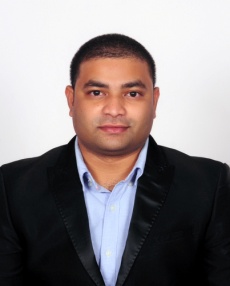 CHAITANYACHAITANYA.357865@2freemail.comPROFILE:Post Graduation in mechanical engineering with four years of experience in piping construction and execution in pharmaceutical companies. Well versed with planning, co-ordination, man power estimation & costing.Experience of working at pharmaceutical plant, (Glaxosmithkline – Singapore) and various shipyardsPERSONAL  PROFILE:Date of birth: 21.12.1987Nationality: IndianFluent in English and TeluguEMPLOYMENT HISTORY:05/2014 – 01/2017	Piping Project Engineer, PEC Ltd, Singapore.05/2013 – 04/2014	Piping Engineer, Shin Hong Pte Ltd, Singapore.EDUCATIONAL QUALIFICATION:Master of Technology, Cad/Cam, 2012, Gitam University,Visakhapatnam, India.Bachelor of Engineering(Mechanical), 2010, AIET, JNT University, Hyderabad, India.ATTENDED TRAINING:Cost Estimation – FundamentalsOrientation (In – House System/Personnel/Co Policy)In – House Chemical Handling Safety In – House OSH Risk AssessmentIn – House Air hood trainingIn – House Flange Breaking and Gasket Insertion SOPIn – House Heat Stress and fatigue managementIn – House Safety Harness Inspection TrainingIn – House Safe manual Lifting TrainingIn – House Respirator and Dust mask TrainingIn – House Hot works & Grinder Safety TrainingIn – House Workshop in Preparatory and Awareness for Project EngineerWorkplace safety and health in process plantSafety course- Working at height assessorPROFESSIONAL EXPERIENCE:            Plant Engineering Construction Ltd, Singapore (Project Engineer)Responsible in pipeline project planning, screening of pipeline project opportunities, route selection, third party and environmental impact studies, feasibility assessments and concept selections, and front-end design.Review of Project specification and P&ID s. Handling all piping technical queries and investigating all field pipe work related problems, including the drawing of field sketches when necessary.Coordinating with Engineering and Construction and liaise with the Client on detail engineering requirements.Develop Construction Engineering Technology in line with Company Policy and Procedures
Elaborates construction feasibility analysis evaluating the available materials & drawings.
Raising MTO(s) for all materials required to additional materials for hydro test etc. Responsible for Piping erection operations and pipe support installation in accordance with schedule, Procedures, Specifications, Priorities and Availability of Construction Drawings.Ensure the Productivity and Quality is maintained by subordinates. Coordinate with other Disciplines in site.Monitoring the daily work activities of Sub Contractor and updating Sub Contractor Progress Reports.Assist Design Department in solving Piping Modification and Technical Problems in the Field.Provide technical answers to Engineering Queries raised up by the sub-contractor confirming design drawings and standard requirements. Responsible for counter checking by Isometric/Piping plan for the spools erected in the correct location, orientation, alignment and plumpness.Carrying out final P&ID check of installed piping systems in the module.Preparation of “AS BUILT” drawings.Preparation of field piping system test packages, including system limit on P&ID and piping Isometrics.Responsible for carrying out Mechanical Clearance, Conducting Hydro and Pneumatic tests, fulfilling commissioning and Pre-Commissioning requirements for the project.Responsible for line checking after hydro test to complete the post punch list prior to sign-off the test packages before signing the completion of piping / mechanical.Ensure that hydro test reinstatement is to be done as per procedure.Ensure that all punch list items are resolved; client handover is satisfactorily concluded and that there is no prolongation of project.             Shin Hong Pte Ltd, Singapore (Piping Engineer)	 In-depth knowledge of reading and interpreting technical drawings and specifications such as PEFS, ISOMETRIC and GA drawings etc.Carry out Detailed designing based on the P&ID, considering the site conditions in accordance with the In-house piping specifications and Design Engineering Practices. Generate Isometrics and MTO for the Pipe routing Design approved.Involve in programming, scheduling and progress tracking of projects.Co ordinate with Client, QC personnel, safety supervisors, site supervisors and sub contractors on progress matters and prepare monthly and weekly reports.Highlight critical activities and other constraints to Project Manager.TECHNICAL QUALIFICATION:ASNT Level II in RT, UT, MT, LT.TECHNICAL EXPERTISE:Operating Systems:  WINDOWS 7/ Vista/ XP, MS-Office 2007.DECLARATION	I hereby declare that the above information’s are true and correct to the best of my knowledge and belief.